Сумська міська радаVІІ СКЛИКАННЯ LI СЕСІЯРІШЕННЯвід 19 грудня 2018 року № 4357-МРм. СумиРозглянувши звернення громадянина, розроблену та надану технічну документацію із землеустрою щодо встановлення (відновлення) меж земельної ділянки в натурі (на місцевості), відповідно до протоколів засідань постійної комісії з питань архітектури, містобудування, регулювання земельних відносин, природокористування та екології Сумської міської ради від 05.07.2018 № 121, від 04.10.2018 № 129 та статей 12, 40, 79-1, 116, 118, 120, 121, частини 14 статті 186 Земельного кодексу України, статті 55 Закону України «Про землеустрій», керуючись пунктом 34 частини першої статті 26 Закону України «Про місцеве самоврядування в Україні», Сумська міська радаВИРІШИЛА:Затвердити технічну документацію із землеустрою щодо встановлення (відновлення) меж земельної ділянки в натурі (на місцевості) та надати у власність  земельну ділянку Волкову Володимиру Миколайовичу за адресою:  м. Суми,                    вул. Жуковського, 49, площею 0,0607 га, кадастровий номер 5910136600:15:016:0005, яка знаходиться у нього в користуванні. Категорія та функціональне призначення земельної ділянки: землі житлової та громадської забудови Сумської міської ради для будівництва і обслуговування житлового будинку, господарських будівель і споруд (присадибна ділянка).Сумський міський голова	 						    О.М. ЛисенкоВиконавець: Клименко Ю.М.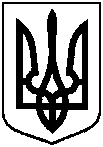 Про надання у власність земельної ділянки за адресою: м. Суми,                      вул. Жуковського, 49 громадянину Волкову В.М., яка знаходиться у нього в користуванні 